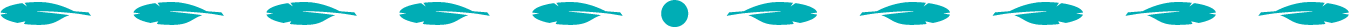 The Diné Institute for Navajo Nation EducatorsSeminar Title: Relationality and Kinship Seminar Leader: Jeff BerglundProfessional Development Program Schedule 2024The seminar schedule and due dates are provided to ensure the expectation of completing curriculum units and practice guides as part of the INE Seminar and to receive participant stipends.DayDateDescriptionNavajo Nation/Mountain TimeFlagstaff/Arizona TimeLocationMondayMarch 18Receive syllabus and readings to complete for first SeminarSent via emailWednesday March 20Orientation session led by Director 6-7:30pm5-6:30pmonlineWednesdayApril 3Seminar Meeting6-8:30pm5-7:30pmonlineMon – MonMarch 25 - June 17Reading periodSaturdayApril 20Saturday Session #110am-4pm9am-3pmNAUMonday- FridayApril 29-May 1Seminar Leader-Fellow individual meetings to discuss personal reading listTBD (you will sign up for a day/time)Phone or zoomMondayMay 6Topic and personal reading list due8pmonlineWednesdayMay 8Seminar Meeting6-7:30pm5-6:30pmonlineMondayMay 13Prospectus due9pm8pmonlineWednesdayMay 29Seminar Meeting6-7:30pm5-6:30pmonlineFridayJune 7Context & Rationale sections due9pm8pmonlineFri - SunJune 21 – June 30Summer Intensive Session & ResidencyNAUThursday June 27First draft of curriculum unit due9pm8pmonlineFridayJune 28Intensive Week evaluation due9pm8pmonlineWednesdayJuly 24Seminar Meeting6-7:30pm5-6:30pmonlineSaturdayAug. 10Saturday Session #210am-4pm9am-3pmonline Monday Aug 19Second draft of curriculum unit due9pm8pmonlineWednesdayAug 21Seminar Meeting6-7:30pm5-6:30pm onlineSaturdaySept 14Saturday Session #310am-4pm9am-3pmTBD on NavajoMonday Sept 16Final curriculum unit due9pm8pmonlineMon – FriSept 16 - Dec 6Teach curriculum unit in your classroomSaturdayDec 7, 2024Showcase & Open House9am-4pm9am-4pmNAU